Publicado en Barcelona el 04/08/2017 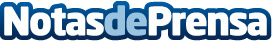 La nueva campaña de Hola Pisos ofrece hasta el 40% de descuento en segundas residenciasHola Pisos lanza su campaña de verano ofreciendo más de 170 inmuebles con descuentos que pueden llegar hasta el 40 %. Esta acción pretende que los solteros, parejas o familias que quieran una segunda residencia tengan la oportunidad de conseguirla a un precio muy atractivo. Datos de contacto:Sergio Martínez900 810 116Nota de prensa publicada en: https://www.notasdeprensa.es/la-nueva-campana-de-hola-pisos-ofrece-hasta-el-40-de-descuento-en-segundas-residencias Categorias: Nacional Inmobiliaria Recursos humanos http://www.notasdeprensa.es